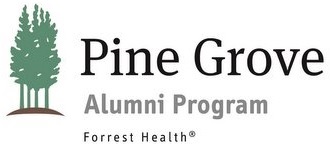 Days of Hope Weekend RetreatJune 2-4, 2017The Greatest Spiritual Movement of the Twentieth Century-Volume 2With Wally P. (Tucson, AZ) Archivist, Historian and AuthorThese presentations are based on research material Wally P. has collected and assembled from 1997 to 2015. Volume 1 was recorded in 1996.